ЗАЯВКА НА ОБУЧЕНИЕ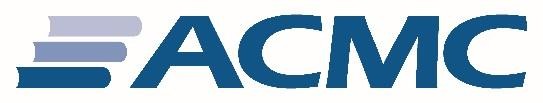 (название программы обучения, сроки проведения)Полное наименование организации:  	ИНН/КПП		 ОГРН		 ОКПО		 ОКТМО 	 Юридический адрес организации:  	Почтовый адрес организации: 	Банковские реквизиты организации: 	ФИО и должность руководителя организации:  	На основании чего действует (Устава, Доверенности) 	Код города и номер тел/факса  	Е-mail  	Контактное лицо  	Подпись		Дата 	Заявка принимается по тел./факсу (861) 253-05-39, 253-04-56, 259-53-12, 259-52-43 E-mail: kfasmc@mail.ruТел./факс (861) 253-04-56, 259-53-12, 259-52-43, 350010, г. Краснодар, ул. Красная, 124, оф. 802 e-mail: kfasmc@mail.ru,	www.kfasmc.ruФамилия Имя Отчество Участника (ов)Контактный телефон (сотовый)Занимаемая должностьСпециальность по диплому